Neformālo apmācību „Kļūsti par uzņēmēju 3”
NolikumsApmācības „Kļūsti par uzņēmēju 3” ir 3 dienu neformālās apmācības Ismeru - Žogotu ezera krastā, Lūznavas pagastā, Rēzeknes novadā.Neformālās apmācības paredzētas jauniešiem  vecumposmā no 16 - 20 gadiem. Apmācību ietvaros jauniešiem tiks organizētas dažādas aktivitātes, kas saistītas ar uzņēmēja gara veicināšanu, kā arī tikšanās ar uzņēmējiem un vienkārši laba laika pavadīšana un jaunu draudzības saišu veidošana. Jauniešiem būs arī iespēja izveidot savu uzņēmumu un iemēģināt roku produkta veidošanā, reklamēšanā un pārdošanā. Dalība apmācībās ir bezmaksas, dalībnieki paši nodrošina nokļūšanu līdz apmācību norises vietai. Apmācību mērķis ir veicināt Rēzeknes novada jauniešu interesi par uzņēmējdarbību un par savu uzņēmumu veidošanu, organizējot apmācības, balstoties uz dažādām neformālajām aktivitātēm.  Organizatori un vadība:Neformālās apmācības organizē: Izglītības – uzņēmējdarbības kontaktpunktu komercdarbības speciālisti sadarbībā ar Rēzeknes novada pašvaldību.Apmācību vadītājs: Igors IsupovsApmācību koordinatori: Sanita Zunda un Maija HartmaneVieta un laiks:Apmācības norisināsies no 14.07.2020 – 16.07.2020. “Priedkalnes”, Lūznavas pagasts, Rēzeknes novads. 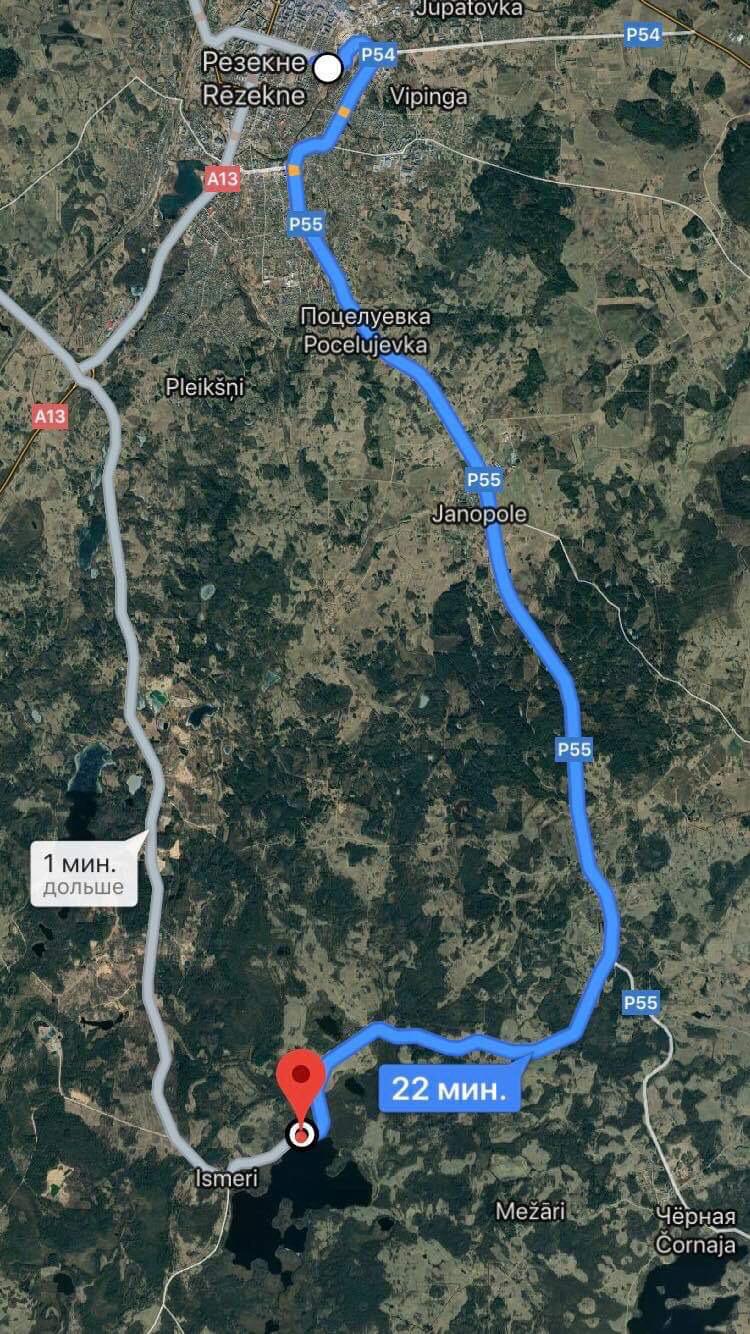 
Ierašanās 14.07.2020. no plkst: 9:00 - 10:00Izbraukšana 16.07.2020. no plkst: 15:00 – 16:30Nokļūt apmācību vietā ir iespējams ar savu transportu. Reizi dienā kursē arī sabiedriskais transports. Ja vienīgais šķērslis, lai tiktu uz apmācībām ir transporta trūkums, lūgums ziņot laicīgi, lai organizatori var atrast optimālu veidu kā tur nokļūt. Apmācību dalībnieki:Jaunieši vecumā no 16-20 gadiem. Pieteikšanās:Dalībniekiem jānosūta aizpildīta pieteikuma anketa uz e-pastu:
maija.hartmane@rezeknesnovads.lv. 
Pieteikšanās atvērta no nolikuma publicēšanas brīža un tiks noslēgta 1.jūlijā.Dalībniekiem tiks paziņots par uzņemšanu apmācībās elektroniski, pēc visu saņemto anketu izvērtēšanas.Priekšroka tiks dota Rēzeknes novada jauniešiem. Citi:Jauniešiem ir jāpiedalās visās apmācību dienās;Jauniešiem ir jāpaņem līdzi vecāku rakstiska atļauja par dalību apmācībās un par to, ka vecāki uzņemas atbildību par jaunieša piedalīšanos apmācībās (jauniešiem līdz 18 gadiem)Jāņem līdzi higiēnas preces, dvielis, pretinsektu līdzekļi, peldēšanās piederumi pēc vēlēšanāsInformatīvais tālrunis : 
Maija Hartmane, 29110372 
Sanita Zunda, 26256394